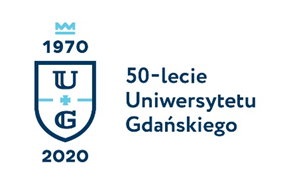 Monika Rogo
Biuro Rzecznika Prasowego Uniwersytetu Gdańskiegoul. Bażyńskiego 880-309 Gdańskkom.: 725 991 100e-mail: monika.rogo@ug.edu.plhttp://www.ug.edu.pl/plGdańsk, 18 sierpnia 2020Informacja prasowa
Student UG z brązowym medalem w kajakarstwie klasycznym
Ksawery Hajdamowicz, student Uniwersytetu Gdańskiego oraz zawodnik Uczniowskiego Klubu Sportowego „Motława” Gdańsk zdobył brązowy medal na Mistrzostwach Polski Seniorów w kajakarstwie klasycznym. W cieniu pandemii koronawirusa zawody przebiegały w ścisłym reżimie sanitarnym. W konkurencji indywidualnej na 500 metrów gdańszczanin bezpośrednio z przedbiegu zakwalifikował się do finału, by w nim zdobyć miejsce na podium. – Jestem usatysfakcjonowany. W tym roku odwołano prawie wszystkie imprezy międzynarodowe, nie było możliwości zbyt wielu startów, więc ten wynik cieszy podwójnie. „Pięćsetka” jest moim ulubionym dystansem, a cały wyścig przebiegł zgodnie z planem. Moje srebro na 200 metrów z poprzedniego roku było pierwszym od ponad 30 lat seniorskim medalem kajakarstwa klasycznego dla gdańskiego klubu. Zadowala, że na kolejny nie trzeba było aż tyle czekać – powiedział laureat chwilę po zawodach.Hajdamowicz jest uczestnikiem programu kariera dwutorowa student-sportowiec na Uniwersytecie Gdańskim, zapewniającego sportowcom najlepsze warunki dla kontynuowania i rozwijania kariery sportowej oraz nauki akademickiej.Mistrzostwa Polski Seniorów w kajakarstwie klasycznym odbyły się w dniach 14-16 sierpnia na torze regatowym „Malta” w Poznaniu.  